ステップアップシート～提案内容の整理～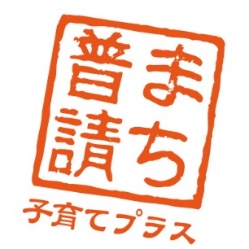 